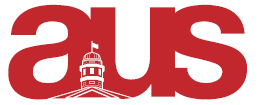 Report of the AUS VP Finance – August 2018AuditPrepared documents and statements for the AuditAudit started on August 25th and took three full in-office days (about average) No set timeline to finish right now but waiting on more informationDifficulties because of inconsistent documentation from the previous year Last years VP Finance was not present, despite being mandated to do soGeneralWork on budget, meet with executivesUpdated financial and accountability by-lawsRespectfully Submitted,Mia TranaVice-President FinanceArts Undergraduate Society of McGill 